POSITION APPLIED FOR: Structural Inspector/Civil Engineer/Senior QA/QC EngineerCAREER OBJECTIVE:	To work with multinational company where there are opportunities for career advancement and high-level of standards in the field of Civil Engineering and Construction  where I can apply and utilize my knowledge and experience in design and construction supervision, planning, project management and estimation.SUMMARY OF QUALIFICATIONS:14+ years of working experience (3+ years in UAE & 2+ years in Qatar) on multinational company with large scale and heavy civil and structural construction projects. (Towers, Bridges, Power Plant, Gas Plant, Sewerage, Piling Works, Sheet Piling, Diaphragm Wall, Piping Networks ,Post tensioning and Industrial Buildings.)Experience in wide range of civil and structural works such as piling works, pile caps, piers, tower core wall, raft foundation, bridges web and slab, precast elements, STP, Power plant and Gas Plant.Aptitude in computer applications such as AutoCAD 2007, MS Excel, MS Word, MS PowerPoint & Primavera. Team player, goal oriented, fast and efficient learner, hard working individual and capable in working under pressure in large multidisciplinary project management team.WORK EXPERIENCE:Company Name      : Besix-Six Construct LTD. Title		        : QA / QC EngineerDate		        : October 2008 - PresentDuties and Responsibilities:Responsible for the implementation of the Quality Control ProgramAssists and advises the construction team to ensure adherence to the drawings, specifications and procedures.Ensures the maintaining of quality standards during the construction period in accordance with the specification ruling at the time of contract award.Ensures that proper and effective coordination is developed with sub-contractors and consultants in relation to inspection and Quality Control procedures.Directly involved with, and ultimately responsible for those activities that directly affect the quality of the works. Conducts inspection of all materials ensuring that the inspection requirements passed the required standards.  Monitors safety and work quality.Monitors storage, use installation, testing and commissioning of materials and equipments.Monitors quality of materials and construction works and identify non-conformances while develops and modifies procedures to ensure continuous improvement.Inspect the works and materials with respect to specifications.Carry out all inspections, witnessing, monitoring, and surveillance.Ensure that all Inspection Reports are completed and immediately handed over the Technical Manager.Reviews and evaluates the effectiveness of quality systems; and verifies compliance of work based on contract requirements.Directly report to the Quality Manager and liaises with Technical Manager.	Company Name      : Kettaneh Construction Company Ltd., Qatar		         ISO 9001:2000Title		        : QA / QC EngineerDate		        : May 2006 – June 2008Duties and Responsibilities:Quality Control function covering civil, structural and construction activities.Ensures the maintaining of Quality standards during the construction period in accordance with the specifications covering civil, structural and architectural activities.Directly involved and responsible for all the activities that directly affect the quality of the works.Ensures the proper and effective coordination is developed with sub-contractors, consultants and clients in relation Inspection and Quality Control procedures.Deficiencies are reported and corrective actions are recorded, and will ensure that the incorporated items into the works are free from unresolved deficiencies.Office processing and documentations for submission and files.Company Name      : South Pacific Builders Center Incorporation                                  PhilippinesTitle		        : Project EngineerDate		        : June 2000 – February 2006Duties and Responsibilities:Attending pre-bidding conference.Estimating the proposed projects.Preparing and presenting bid documents.Studying and interpreting construction drawing plans and specifications for the project execution.Supervision and monitoring of the actual construction of the projects and ensuring that all the terms and conditions on the contracts are strictly implemented and followed.Producing accomplishment reports and billing notices.Conducting day to day on the spot inventory and inspection of materials, tools and equipments before and after work.Conducting day to day listing and monitoring of time-in and time-out of workers.Issuing material tools and equipments to workers.Tabulating withdrawn and issued materials, tools and equipment daily.Receiving supply materials, tools and equipment vis-à-vis if correct specifications are followed.In-charge of payroll distribution.Producing an hour to hour weather chart registration.Producing shop-drawings, revised and as-built plans.Registering all important information regarding daily activities. (Arrival of owner, inspector, company officers, etc.)Recording day to day accomplishments of workers.Company Name      : Clover Leaf Builders Incorporation                                   PhilippinesTitle		        : Site EngineerDate		        : June 1997 – May 2000Duties & Responsibilities:EstimatorResponsible for the quotation and bidding proposal for proposed projects of Monolith Construction and Development Corporation.In-charge for the purchasing of materials.Supervision and monitoring of day to day work on site.Prepares and in-charge for the documentation of accomplishment and billing documents.Submitting turn-over reports to the end userProjects:Construction of Two Storey Residential Building  Philippines EDUCATIONAL ATTAINMENT:Degree on Bachelor of Science in Civil Engineering, 1992 – 1997Western Institute of Technology (5 years degree course)Iloilo, Philippines	CIVIL ENGINEERING BOARD EXAMINATIONPassed the Licensure Examination in the Board of Civil EngineeringNov. 1998RATING: 85.70 %TRAININGS AND SEMINAR ATTENDED:Internal Auditor (ISO 9001:2008)Quality Management Systems Training Course (A 17177)   Bureau Veritas Certification, Abu Dhabi, UAE  November 28, 2011 to November 29, 2011Project ManagementCPM001 Project Management Body of Knowledge – 4th Edition  Chicago Management Training Institute, UAE  September 11 to November 20, 2009Computer-Aided Construction Project Management (PRIMAVERA)   CADVISION ENGINEERING TECHNOLOGIES Philippines   August 11 to August 15, 2008Quality Control Seminar ISO 9001:2000Messaied Power Plant Construction site Qatar   Febuary 2008PERSONAL DATA:Date of Birth:			December 07, 1975Nationality:			FilipinoMarital Status:			SingleGender:			MaleLanguage Spoken:		English (Proficient in Oral and in Writing), Tagalog, Ilonggo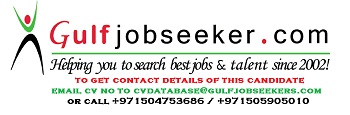 Gulfjobseeker.com CV No: 859284